福建省厦门双十中学2021年招收高中艺术、体育特长生方案为全面推进素质教育，全面落实立德树人根本任务，实现多元化培养目标，推动我校高中优质特色发展，发挥我校办学优势，根据《厦门市2021年高中阶段学校招生工作方 案》，结合我校办学实际和办学特色，制定本方案。一、招生对象具有我市普通生资格，且在学籍校有三年完整学习经历的2021年应届初中毕业生。二、招生项目和名额1.舞蹈12名2.器乐演奏12名（其中我校管弦乐队、管乐队紧需项目乐手8名，报考项目限于小提琴、中提琴、大提琴、低音提琴、长笛、单簧管、双簧管、大管、小号、圆号、长号、大号、次中音号或上低音号、萨克斯、竖琴、有音高打击乐器；民族乐队紧需项目乐手4名，报考项目限于二胡、柳琴、扬琴、琵琶、中阮、笛子、唢呐、笙、五音排鼓。）★以上每个项目乐手的录取不超过1名。3.田径3名（项目限短、中、长距离跑,跨栏跑；跳高、跳远、三级跳远）4.女子篮球5名5.女子足球10名（8名非守门员+2名守门员，如果守门员未招满则招非守门员）三、培养目标培养全面发展，在舞蹈、器乐演奏、田径、篮球、足球、运动某方面特长突出的优秀高中生。为艺术院校、普通高校输送高水平艺术人才；为体育院校、普通高校或专业运动队输送高水平运动员。★特长生入学后必须常年坚持参加训练，并能在高中阶段参加各级各类演出、比赛，取得好成绩。四、报名条件综合素质评价毕业总评六个维度全部达到良好以上，审美与表现维度（艺术特长）或“运动与健康”维度（体育特长）表现突出，具备高中学习的文化基础和学习能力，符合学校招生要求。报考艺术特长生（舞蹈）女生身高要求1.58米以上（含1.58米），男生身高1.7米以上（含1.7米），身高统一以报名现场测量为准。女生要求具有较高的舞蹈表演能力，初中阶段参加过校级（含）以上艺术比赛或大型表演；男生要求具有较高的中国舞或民间舞表演能力，初中阶段在校级（含）以上艺术比赛或大型表演担任领舞或独舞，并由学籍校或主办单位出具相应证明，可附现场比赛或演出视频。报考艺术特长生（器乐演奏）应具有较高的器乐演奏能力或有参加乐队演奏经历，在初中阶段有与报名项目相符的演出或比赛经历。报考体育特长生应具有良好的身体素质和较高的运动 技能，运动专项特长突出，在初中阶段获区级比赛第一、二名，或市级比赛前三名，或省级比赛前五名，（其中球类比赛不包括单项技能赛）或具有一级、二级运动员证书。女子足球的报名条件是获得市级比赛第一、第二名（其中球类比赛不包括单项技能赛），或国家足球一级运动员，或厦门市女子足球队主力球员。学校篮球队主力队员（由学校出具证明）也可报考女子篮球。在校运会中，个人单项成绩达到报考项目标准的（标准详见附表，由学校出具证明），也可报考田径。以上均须提供相关奖状、证书、证明材料（获得奖状、获奖证书或参加比赛、表演的时间均须在2018年9月1日至报名截止日的前一天期间）。材料应确保真实，若有造假，一经发现， 立即取消特长生资格。五、报名办法（一）报名时间：2021年4月29日-5月7日（五一节假日除外） 上午9：00—11：00	下午3：00—5：00（二）报名地点与联系电话：厦门双十中学镇海校区，地址：厦门市镇海路33号联系电话：2113838厦门双十中学枋湖校区，地址：厦门市枋湖路789号联系电话：5766188 （三）报名需提交材料：1.厦门双十中学2021年招收高中特长生报名表（该表可从我校网站上下载，用A4纸打印）；2.身份证原件及复印件；3.获各类表彰、奖励证书原件及复印件；参加活动的相关证明；4.厦门市2021年中招考生报名信息表（加盖学校公章）；5.近期正面免冠半身一寸照片1张（与报名表上的照片同一底片），背面写上姓名、现所在学校名称。★特别提醒：根据市教育局规定，“报考普通高中自主招生只能选报一所学校、一个项目，不得兼报。”六、资格审查及准考证领取经资格审查通过的考生名单，将于特长测试前在厦门双十中学网站公示。请资格审查通过的考生于5月14日下午5:00,到厦门双 十中学枋湖校区奥赛中心一楼梯形教室开会，安排参加测试事项，领取准考证。七、特长测试办法由市教育局统一组织特长测试。（一）测试时间	2021年5月15、16日。（二）测试地点	舞蹈、器乐演奏、田径、女子篮球、在厦门双十中学枋湖校区；女子足球在厦门二中五缘校区。（三）测试内容舞蹈（总分100分）考试内容如下：1.舞蹈形体基本功——测试软开度、力度、跳转翻等技巧（40分）；2.时长不超过3分钟的自选舞蹈剧目（限于古典舞、现代舞、民间舞、芭蕾舞）表演，考官可根据实际表演情况叫停（60分）。★注意事项1.考生舞蹈伴奏音乐自备，伴奏音乐一律使用U盘，请清除U盘内其他无关文件，仅保留伴奏音乐（MP3或WAV格式），U盘用信封装好，信封上标注考生姓名和曲目名称。为防止U盘临时出错造成对考试的影响，考生请自带CD格式伴奏音乐刻录光盘备用，并在光盘上标注考生姓名和曲目名称。2.女生统一穿连体体操服，男生穿训练服。舞蹈表演不穿演出服，统一穿体操服，女生头发一律盘起，不化妆。不准穿高跟鞋和踢踏舞鞋（带铁钉的鞋子）进入考场。器乐演奏（总分100分）考试内容如下：1.现场演奏时长不超过3分钟的自选乐曲，不带伴奏，考官可根据实际演奏情况叫停（80分）；2.音高模唱（10分）、旋律模唱（10分）。★注意事项测试时所需要的乐器和设备（除谱架外）自备。田径（总分100分）考试内容如下： 1.基本素质与技能（20分）：(1)100米跑（8分）(2)立定跳远（8分）(3)田径专项技能（4分）：小步跑、高抬腿跑、后蹬跑、跨步跳，每小项1分，根据完成的动作质量进行评分。2.专项测试（80分）：从个人成绩证明的项目中自选一项参加测试（限跑、跳类）。把100米作为专项的考生，得再次进行100米专项测试。说明：1.在测试中每组起跑时，如出现第一次起跑抢跑犯规，则立即召回本组所有考生重跑，再次抢跑的任一考生则取消该项目考试资格。测试的成绩以电子设备计时计取，百分位非零进一精确到十分之一秒。2.跳远、三级跳远、投掷三次试跳（投）机会，取最好一次成绩。3.跨栏项目男生栏高0.914m，栏间距8.9m，起点至第一栏13.72m；女生栏高0.762m，间距8.5m，起点至第一栏13m。女子篮球（总分100分）考试内容如下：1.身体素质及技术（80分）：(1)助跑摸高（20分）：应单脚起跳单手摸高。以1cm为单位，不足1cm不计。记录触及的最高高度，每人试跳两次（连续测试），取最高成绩。(2)5.8米×6折返跑（罚球线至端线）（20分）：每人两次机会（小组循环测试），取最好成绩。(3)60秒投篮（20分）：罚球线外自投自抢，走步或踩线投中不算得分。每人两次机会（小组循环测试），取最好成绩。(4)半场V字往返运球上篮（20分）：详见“备注1”说明2.半场或全场比赛：根据学生技术运用，战术意识，比赛作风等方面进行评分（20分）女子足球	（总分100分）考试内容如下：测试对象——守门员1.身体专项测试(30分)：(1)立定跳远（15分）(2)30米直线不同间距绕杆跑（15分） 2.守门员专项技术(40分)：(1)接球技术（10分）(2)扑球技术（10分）(3)手抛球抛准（10分）男生距离25米，女生距离20米，单球用手抛到指定区域内。(4)发球门球和踢凌空球（10分）限定20米宽度范围内，超过范围成绩无效。 3.比赛能力测试（30分）：进行3V3或4V4的小型比赛，在比赛中对守门员比赛能力进行评定。针对学生技术运用，战术意识，比赛作风等方面进行评价分优秀、良好、及格、不及格四个等级。测试对象——非守门员1.专项身体素质测试（30分）：(1)30米直线不同间距绕杆跑（15分），详见“备注2”说明。(2)5×25米折返跑（15分），详见“备注3”说明。2.基本技术测试（40分）：(1)灵活性、协调性综合测试（20分），详见“备注4”说明。(2)带球转身射门（20分），详见“备注5”说明。八、录取办法及公示特长测试合格（合格线为60分）且中考报名第一志愿填报厦门双十中学的考生，艺术特长生在投档分不低于我校普通生最低录取分数的80%且不低于普通高中最低投档控制分数线的前提下，按特长测试成绩从高分到低分录取；体育特长生在投档分不低于我校普通生最低录取分数的65%且不低于普通高中最低投档控制分数线的前提下，按特长测试成绩由高分到低分录取。出现末位特长测试成绩同分时，按中考考生投档位次依次录取，录满为止。管弦乐演奏类、民乐演奏类录取时还需按项目限额。特长测试合格名单将于测试后一周内同时在市教育局和学校网站公示三个工作日。九、监督管理办法及相关电话学校成立招生工作监督小组，全面监督招生工作，受理考生、家长反映问题。招生监督电话：5766166 5766178 2113788十、招生咨询电话及相关网址招生咨询电话:5766188 5766308 2113838厦门市教育局网址： http://edu.xm.gov.cn 厦门双十中学网址： http://www.sszx.cn福建省厦门双十中学2021年4月27日	附件一：特长测试内容备注备注1	女子篮球“半场V字往返运球上篮测试”说明，如图。方法：听信号考生从起点出发，用右手运球并上篮（球必须投到进为止），自抢篮板球后同   样用右手运向折返点，绕过标志杆换成左手运球并上篮（球必须投到进为止），自抢篮板球   后同样用左手运向终点，人与球均过终点计时停止。两次机会，取最优成绩，两次测试，均出现违规现象，成绩以零分计算。上篮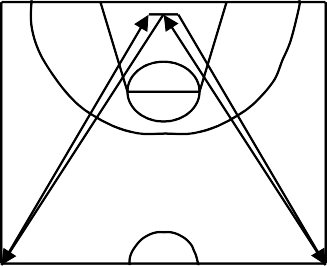 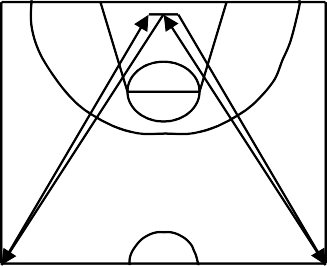 折返点换手	起终点图女子篮球“半场 V 字往返运球上篮测试”图示备注2	女子足球“30米直线不同间距绕杆跑”说明，如图。方法：测试队员在 A 起点采用站立式起跑，自己决定开始跑动的时间，单脚离地即开始计时， 跑动时必须绕过每一根标志杆（高度 1.5 米以上），越过B 终点计时停止。两次机会，取最优成绩。若出现未绕过标志杆或将标志杆碰倒，视为犯规，二次测试犯规成绩以零分计算。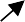 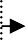 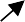 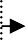 A起点	B终点“30 米直线不同间距绕杆跑测试”图示备注 3女子足球“5×25 米折返跑测试”说明，如图。方法：：考生采用站立式起跑从 A 点出发，单脚离地即开始计时，推倒矿泉水瓶 B 即返回起点 A，推倒起点 A 矿泉水瓶后返回跑向 C 点，推倒矿泉水瓶 C，再返回起点 A，直至依次推倒矿泉水瓶 D、E、F 后返回 A 起点，越过 A 起终点线，计时停止。测试一次，若出现未按顺序推倒矿泉水瓶或未推倒全部矿泉水瓶的情况，视为犯规，允许补测一次，再次犯规，成绩   以零分计算。A 起终点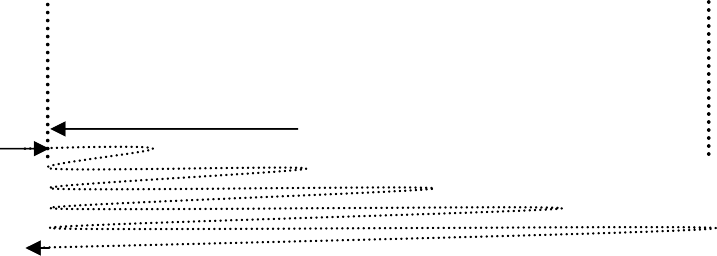 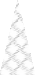 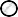 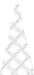 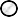 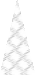 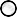 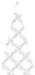 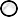 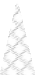 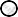 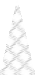 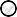 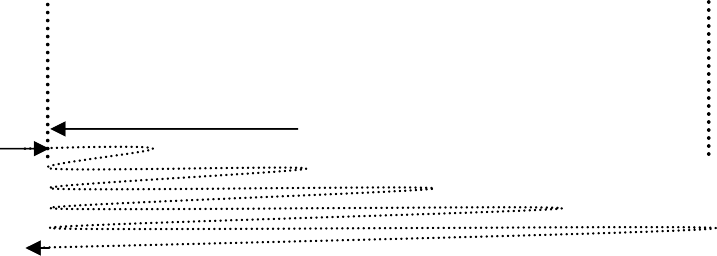 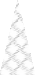 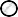 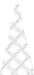 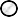 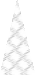 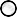 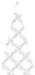 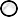 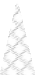 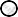 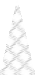 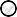 间距各 5M“5X25 米折返跑测试”图示备注 4女子足球“灵活性、协调性综合测试”说明，如图。方法：考生听信号从 A 点出发，快速跑至 B 点推倒 B 点的标志桶后，快速返回 A 点，经 A 点标志外围，快速跑至 D 点推倒 D 点标志桶后，快速返回 A 点，在区域外向 ABCD 区域内前滚翻（或单肩前滚翻）后快速冲过 C 终点，计时停止。两次机会，取最优成绩。测试中如没有推倒所规定的 B、D 点的标志桶；没有经 A 点外围跑动、跑动过程身体部位触线，没完成滚翻动作，视为犯规。二次测试犯规成绩以零分计算。B	C终点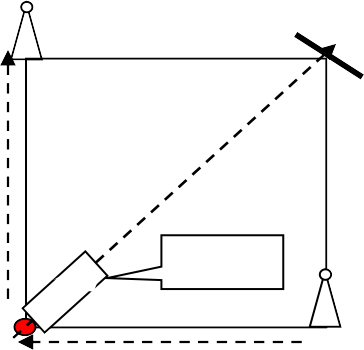 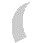 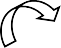 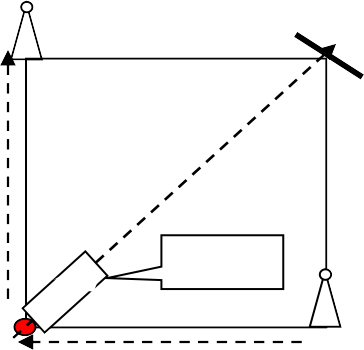 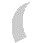 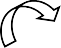 ②AB=BC=CD=DA=4.5 米前滚翻D①A	④③备注5	女子足球“带球转身射门测试”说明，如图。 方法：第一次测试：考生从 AB 线出发，向 CD 线运球，脚触球即开始计时。球越过 CD 线后，将球运回 AB 线，之后再返回 CD 线，最后将球运过 AB 线，将球踩停，计时停止。考生需完成三个不同的转身动作（如内侧扣、外侧扣，拉球转身），左右脚不限。第二次测试：从 AB 线出发，向 CD 线运球，脚触球即开始计时。球越过 CD 线后，将球运回AB 线，之后再运回 CD 线，过 CD 线后返回，最后在 ABCD 区域内完成射门。球越过球门线计时停止。射进球门 F 区内（含击中外侧门柱）得 2 分，射进球门 E 区内（含 E 区门柱）得 1 分,射出球门不得分。“第一次测试”和“第二次测试”，两次成绩相加为一组成绩，射门分数另计入总分。注：每人测试两组，取最好的一组成绩。如两组测试均犯规或失败，则该项测试成绩以零分   计算。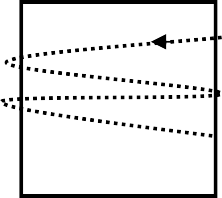 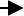 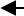 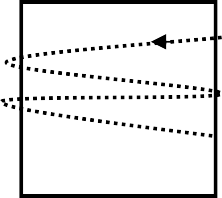 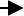 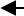 “带球转身射门测试”图示附件二：艺术特长测试评分标准舞蹈（总分 100 分）1.舞蹈形体基本功（共40分）(1)考生形象端庄，身材条件比例匀称，动作协调性较好（10分）(2)身体柔韧性与软开度俱佳（能标准下横叉、竖叉，能站立下腰）（10分）(3)跳跃、旋转、翻滚等舞蹈技术动作的掌握规范正确，能灵活运用（身体轻盈，造型优美，富于变化。用力轻、飘、高，注意量力而行）（20分）2.舞蹈作品（片段）表演 （共60分）（舞蹈限于中国古典舞、民族民间舞、芭蕾舞及现代舞）(1)舞蹈表现力强，准确塑造和表演舞蹈形象（20分）(2)节奏感鲜明，舞蹈动作规范优美，有舞蹈韵味（20分）(3)情绪饱满，角色表演感情投入，表情准确，表现力强（20分）器乐演奏（总分 100 分）乐曲演奏（占 80 分，按 100 分制打分后折算）选曲适当，作品演奏（演唱）基本完整，音准、节奏基本正确。（0-60 分）选曲适当，作品演奏（演唱）完整、流畅，音准良好、有节奏感，具有较好的音乐表现力。（61-80 分）选曲适当，作品演奏（演唱）完整、流畅，音乐形象准确，具有很强的音乐表现力，演奏（演唱）细、精、致。（81-100 分）音乐素养（占 20 分）音高模唱（10 分）音响中有语音提示，每个（组）音只听一遍音响，并立即跟音响模唱。4 个单音（4 分）；4 组和声音程（4 分）；2 组和弦（2 分）；总分 10 分，错一个（组） 扣 1 分。旋律模唱（10 分）音响中有语音提示，每段旋律听两遍，旋律前有预备拍，共 8 小节的旋律模唱。请考生听完 2 遍旋律再模唱。以小节为单位进行评分，1.25 分/小节，错一个小节扣 1.25 分。体育特长测试评分标准见附表※《2021年厦门市教育局直属公办高中体育特长生测试评分标准》最终解释权归厦门市教育局所有。2021年厦门市教育局直属公办高中体育特长生测试评分标准（田径:基本素质与技能）注：100米A类标准为报考短跑、跳远专项者评分标准，B类标准为报考中长跑、跳高、三级跳远、跨栏者评分标准。2021年厦门市教育局直属公办高中体育特长生测试评分标准（田径:专项）注：跨栏项目男栏高91.4cm，间距8.9m，起点至第一栏13.72m；女栏高76cm，间距8.5m，起点至第一栏13m。2021年厦门市教育局直属公办高中体育特长生测试评分标准（女篮）注：（1）助跑摸高：应单脚起跳单手摸高。以1cm为单位，不足1cm不计。记录触及的最高高度，每人试跳两次，取最高成绩。（2）2.5.8米×6折返跑（罚球线至端线）。（3）60秒投篮（20分）：罚球线外自投自抢，走步或踩线投中不算得分。2021年厦门市教育局直属公办高中体育特长生测试评分标准（女子足球：非守门员）2021年厦门市教育局直属公办高中体育特长生测试评分标准（女子足球：守门员）备注：发球门球和踢凌空球限定20米宽度范围内，超过范围成绩无效。每人每项测试三次，取两项最好成绩相加计分。分值基本素质16分基本素质16分基本素质16分基本素质16分基本素质16分基本素质16分基本技能4分基本技能4分基本技能4分基本技能4分分值100米（s）8分100米（s）8分100米（s）8分100米（s）8分立定跳远（m）8分立定跳远（m）8分小步跑1分高抬腿跑1分后蹬跑1分跨步跳1分分值A类A类B类B类立定跳远（m）8分立定跳远（m）8分小步跑1分高抬腿跑1分后蹬跑1分跨步跳1分分值男女男女男女根据考生完成动作的质量进行评分根据考生完成动作的质量进行评分根据考生完成动作的质量进行评分根据考生完成动作的质量进行评分811.513.011.813.32.652.10根据考生完成动作的质量进行评分根据考生完成动作的质量进行评分根据考生完成动作的质量进行评分根据考生完成动作的质量进行评分7.611.613.111.913.42.602.05根据考生完成动作的质量进行评分根据考生完成动作的质量进行评分根据考生完成动作的质量进行评分根据考生完成动作的质量进行评分7.211.713.212.013.52.552.03根据考生完成动作的质量进行评分根据考生完成动作的质量进行评分根据考生完成动作的质量进行评分根据考生完成动作的质量进行评分6.811.813.312.113.62.502.00根据考生完成动作的质量进行评分根据考生完成动作的质量进行评分根据考生完成动作的质量进行评分根据考生完成动作的质量进行评分6.411.913.412.213.72.451.98根据考生完成动作的质量进行评分根据考生完成动作的质量进行评分根据考生完成动作的质量进行评分根据考生完成动作的质量进行评分612.013.512.313.82.431.95根据考生完成动作的质量进行评分根据考生完成动作的质量进行评分根据考生完成动作的质量进行评分根据考生完成动作的质量进行评分5.612.113.612.413.92.401.93根据考生完成动作的质量进行评分根据考生完成动作的质量进行评分根据考生完成动作的质量进行评分根据考生完成动作的质量进行评分5.212.213.712.514.02.381.90根据考生完成动作的质量进行评分根据考生完成动作的质量进行评分根据考生完成动作的质量进行评分根据考生完成动作的质量进行评分4.812.313.812.614.12.351.88根据考生完成动作的质量进行评分根据考生完成动作的质量进行评分根据考生完成动作的质量进行评分根据考生完成动作的质量进行评分4.412.413.912.714.22.331.85根据考生完成动作的质量进行评分根据考生完成动作的质量进行评分根据考生完成动作的质量进行评分根据考生完成动作的质量进行评分4.12.514.012.814.32.301.83根据考生完成动作的质量进行评分根据考生完成动作的质量进行评分根据考生完成动作的质量进行评分根据考生完成动作的质量进行评分3.612.614.112.914.42.281.80根据考生完成动作的质量进行评分根据考生完成动作的质量进行评分根据考生完成动作的质量进行评分根据考生完成动作的质量进行评分3.212.714.213.014.52.251.78根据考生完成动作的质量进行评分根据考生完成动作的质量进行评分根据考生完成动作的质量进行评分根据考生完成动作的质量进行评分2.812.814.313.114.62.231.75根据考生完成动作的质量进行评分根据考生完成动作的质量进行评分根据考生完成动作的质量进行评分根据考生完成动作的质量进行评分2.412.914.413.214.72.201.73根据考生完成动作的质量进行评分根据考生完成动作的质量进行评分根据考生完成动作的质量进行评分根据考生完成动作的质量进行评分213.114.613.414.92.181.70根据考生完成动作的质量进行评分根据考生完成动作的质量进行评分根据考生完成动作的质量进行评分根据考生完成动作的质量进行评分1.613.314.813.615.12.151.68根据考生完成动作的质量进行评分根据考生完成动作的质量进行评分根据考生完成动作的质量进行评分根据考生完成动作的质量进行评分1.213.515.013.815.32.131.65根据考生完成动作的质量进行评分根据考生完成动作的质量进行评分根据考生完成动作的质量进行评分根据考生完成动作的质量进行评分0.813.715.21415.52.101.63根据考生完成动作的质量进行评分根据考生完成动作的质量进行评分根据考生完成动作的质量进行评分根据考生完成动作的质量进行评分0.413.915.414.215.72.081.60根据考生完成动作的质量进行评分根据考生完成动作的质量进行评分根据考生完成动作的质量进行评分根据考生完成动作的质量进行评分分值100米100米200米200米400米400米800米800米1500米1500米3000米3000米跳高跳高跳远跳远三级跳远三级跳远跨栏跨栏分值男女男女男女男女男女男女男女男女男女男女10011.513.023.326.853.01:03.02：032：254：335：189：4011:301.831.566.55.213.611.016.015.59511.613.123.527.053.31:03.32：052：274：365：209：5011:401.811.546.45.113.410.816.115.69011.713.223.727.253.61:03.62：072：294：395：239：5511:451.791.526.35.013.210.616.215.78511.813.323.927.453.91:03.92：092：314：425：2610：0011:501.771.506.24.913.010.416.315.88011.913.424.127.654.21:04.12：112：334：455：2910：1511:551.751.486.14.812.810.216.415.97512.013.524.327.854.51:04.42：132：354：495：3210：2012:001.731.466.04.712.610.016.516.07012.113.624.528.054.81:04.72：152：374：525：3510：2512:051.711.445.94.612.49.816.616.16512.213.724.728.255.11:05.02：172：394：555：3810：3012:101.691.425.84.512.29.616.716.26012.313.824.928.455.41:05.32：192：414：585：4110：3512:151.671.405.74.412.09.416.816.35512.413.925.128.655.71:05.62：212：435：015：4410：4012:201.651.385.64.311.89.216.916.45012.514.025.328.856.01:05.92：232：455：045：4710：4512:251.631.365.54.211.69.017.016.54512.614.125.529.056.31:06.22：252：475：075：5010：5012:301.611.345.44.111.48.817.116.64012.714.225.729.256.61:06.52：272：495：105：5310：5512:351.591.325.34.011.28.617.216.73512.814.325.929.456.91:06.82：292：515：135：5611：0012:401.571.305.23.911.08.417.316.83012.914.426.129.657.21:07.12：312：535：165：5911：0512:451.551.285.13.810.88.217.416.92513.014.526.329.857.51:07.42：332：555：196：0211：1012:501.531.265.03.710.68.017.517.02013.114.626.530.057.81:07.72：352：575：226：0511：1512:551.511.244.93.610.47.817.617.11513.214.726.730.258.11:08.02：372：595：256：0811：2013:001.491.224.83.510.27.617.717.21013.314.826.930.458.41:08.32：393：015：286：1111：2513:051.471.204.73.410.07.417.817.3513.414.927.130.658.71:08.62：413：035：316：1411：3013:101.451.184.63.39.87.217.917.4分值助跑摸高（cm）20分分值5.8米×6折返跑（s）20分60秒投篮（个）20分半场V字运球上篮（s）20分半场或全场比赛20分102802010.00716.00针对考生在比赛中，技术运用、战术意识、比赛作风等方面进行评分，优秀18-20分、良好15-17分、及格12-14分、不及格11分及以下9.52791910.1017.00针对考生在比赛中，技术运用、战术意识、比赛作风等方面进行评分，优秀18-20分、良好15-17分、及格12-14分、不及格11分及以下92781810.20618.00针对考生在比赛中，技术运用、战术意识、比赛作风等方面进行评分，优秀18-20分、良好15-17分、及格12-14分、不及格11分及以下8.5276.51710.3019.00针对考生在比赛中，技术运用、战术意识、比赛作风等方面进行评分，优秀18-20分、良好15-17分、及格12-14分、不及格11分及以下82751610.40520.00针对考生在比赛中，技术运用、战术意识、比赛作风等方面进行评分，优秀18-20分、良好15-17分、及格12-14分、不及格11分及以下7.5272.51510.5021.00针对考生在比赛中，技术运用、战术意识、比赛作风等方面进行评分，优秀18-20分、良好15-17分、及格12-14分、不及格11分及以下72701410.6022.00针对考生在比赛中，技术运用、战术意识、比赛作风等方面进行评分，优秀18-20分、良好15-17分、及格12-14分、不及格11分及以下6.5267.51310.70423.00针对考生在比赛中，技术运用、战术意识、比赛作风等方面进行评分，优秀18-20分、良好15-17分、及格12-14分、不及格11分及以下62651210.8024.00针对考生在比赛中，技术运用、战术意识、比赛作风等方面进行评分，优秀18-20分、良好15-17分、及格12-14分、不及格11分及以下5.5262.51110.9025.00针对考生在比赛中，技术运用、战术意识、比赛作风等方面进行评分，优秀18-20分、良好15-17分、及格12-14分、不及格11分及以下52601011.00326.00针对考生在比赛中，技术运用、战术意识、比赛作风等方面进行评分，优秀18-20分、良好15-17分、及格12-14分、不及格11分及以下4.5257.5911.1027.00针对考生在比赛中，技术运用、战术意识、比赛作风等方面进行评分，优秀18-20分、良好15-17分、及格12-14分、不及格11分及以下4255811.2028.00针对考生在比赛中，技术运用、战术意识、比赛作风等方面进行评分，优秀18-20分、良好15-17分、及格12-14分、不及格11分及以下3.5252.5711.30229.00针对考生在比赛中，技术运用、战术意识、比赛作风等方面进行评分，优秀18-20分、良好15-17分、及格12-14分、不及格11分及以下3250611.4030.00针对考生在比赛中，技术运用、战术意识、比赛作风等方面进行评分，优秀18-20分、良好15-17分、及格12-14分、不及格11分及以下2.5245511.50131.00针对考生在比赛中，技术运用、战术意识、比赛作风等方面进行评分，优秀18-20分、良好15-17分、及格12-14分、不及格11分及以下2240411.6032.00针对考生在比赛中，技术运用、战术意识、比赛作风等方面进行评分，优秀18-20分、良好15-17分、及格12-14分、不及格11分及以下1.5237.5311.7033.00针对考生在比赛中，技术运用、战术意识、比赛作风等方面进行评分，优秀18-20分、良好15-17分、及格12-14分、不及格11分及以下1235211.8034.00针对考生在比赛中，技术运用、战术意识、比赛作风等方面进行评分，优秀18-20分、良好15-17分、及格12-14分、不及格11分及以下0.5232.5111.9035.00针对考生在比赛中，技术运用、战术意识、比赛作风等方面进行评分，优秀18-20分、良好15-17分、及格12-14分、不及格11分及以下专项身体素质测试（30分）专项身体素质测试（30分）专项身体素质测试（30分）基本技术测试（40分）基本技术测试（40分）基本技术测试（40分）比赛能力（30分）分值30米绕杆跑（秒）（15分）5×25折返（秒）（15分）分值灵活性协调性（秒）（20分）带球转身射门（秒）（20分）比赛能力（30分）15 6.4036.00 208.0015.70分优秀、良好、及格、不及格四个等级，对考生比赛能力进行评定，针对学生技术运用、战术意识、比赛作风等方面进行评价。优秀：25—30分良好：19—24分及格：13—18分不及格：12分以下14 6.41-6.60 36.01-36.30198.01-8.2015.71-16.00 分优秀、良好、及格、不及格四个等级，对考生比赛能力进行评定，针对学生技术运用、战术意识、比赛作风等方面进行评价。优秀：25—30分良好：19—24分及格：13—18分不及格：12分以下13 6.61-6.80 36.31-36.60188.21-8.4016.01-16.30分优秀、良好、及格、不及格四个等级，对考生比赛能力进行评定，针对学生技术运用、战术意识、比赛作风等方面进行评价。优秀：25—30分良好：19—24分及格：13—18分不及格：12分以下12 6.81-7.00 36.61-36.9017 8.41-8.6016.31-16.60分优秀、良好、及格、不及格四个等级，对考生比赛能力进行评定，针对学生技术运用、战术意识、比赛作风等方面进行评价。优秀：25—30分良好：19—24分及格：13—18分不及格：12分以下11 7.01-7.20 36.91-37.20168.61-8.8016.61-16.90分优秀、良好、及格、不及格四个等级，对考生比赛能力进行评定，针对学生技术运用、战术意识、比赛作风等方面进行评价。优秀：25—30分良好：19—24分及格：13—18分不及格：12分以下10 7.21-7.40 37.21-37.50158.81-9.0016.91-17.20分优秀、良好、及格、不及格四个等级，对考生比赛能力进行评定，针对学生技术运用、战术意识、比赛作风等方面进行评价。优秀：25—30分良好：19—24分及格：13—18分不及格：12分以下9 7.41-7.60 37.51-37.80149.01-9.2017.21-17.50分优秀、良好、及格、不及格四个等级，对考生比赛能力进行评定，针对学生技术运用、战术意识、比赛作风等方面进行评价。优秀：25—30分良好：19—24分及格：13—18分不及格：12分以下8 7.61-7.80 37.81-38.10139.21-9.4017.51-17.80分优秀、良好、及格、不及格四个等级，对考生比赛能力进行评定，针对学生技术运用、战术意识、比赛作风等方面进行评价。优秀：25—30分良好：19—24分及格：13—18分不及格：12分以下7 7.81-8.00 38.11-38.40129.41-9.6017.81-18.10分优秀、良好、及格、不及格四个等级，对考生比赛能力进行评定，针对学生技术运用、战术意识、比赛作风等方面进行评价。优秀：25—30分良好：19—24分及格：13—18分不及格：12分以下6 8.01-8.20 38.41-38.70119.61-9.8018.11-18.40分优秀、良好、及格、不及格四个等级，对考生比赛能力进行评定，针对学生技术运用、战术意识、比赛作风等方面进行评价。优秀：25—30分良好：19—24分及格：13—18分不及格：12分以下5 8.21-8.40 38.71-39.0010 9.81-10.0018.41-18.70分优秀、良好、及格、不及格四个等级，对考生比赛能力进行评定，针对学生技术运用、战术意识、比赛作风等方面进行评价。优秀：25—30分良好：19—24分及格：13—18分不及格：12分以下4 8.41-8.60 39.01-39.50910.01-10.2018.71-19.00分优秀、良好、及格、不及格四个等级，对考生比赛能力进行评定，针对学生技术运用、战术意识、比赛作风等方面进行评价。优秀：25—30分良好：19—24分及格：13—18分不及格：12分以下3 8.61-8.80 39.51-40.00810.21-10.4019.01-19.30分优秀、良好、及格、不及格四个等级，对考生比赛能力进行评定，针对学生技术运用、战术意识、比赛作风等方面进行评价。优秀：25—30分良好：19—24分及格：13—18分不及格：12分以下28.80-9.00 40.01-40.50710.41-10.6019.31-19.60分优秀、良好、及格、不及格四个等级，对考生比赛能力进行评定，针对学生技术运用、战术意识、比赛作风等方面进行评价。优秀：25—30分良好：19—24分及格：13—18分不及格：12分以下19.00-9.20 40.51-41.00610.61-10.8019.61-19.90分优秀、良好、及格、不及格四个等级，对考生比赛能力进行评定，针对学生技术运用、战术意识、比赛作风等方面进行评价。优秀：25—30分良好：19—24分及格：13—18分不及格：12分以下510.81-11.0019.91-20.20分优秀、良好、及格、不及格四个等级，对考生比赛能力进行评定，针对学生技术运用、战术意识、比赛作风等方面进行评价。优秀：25—30分良好：19—24分及格：13—18分不及格：12分以下411.01-11.2020.21-20.50分优秀、良好、及格、不及格四个等级，对考生比赛能力进行评定，针对学生技术运用、战术意识、比赛作风等方面进行评价。优秀：25—30分良好：19—24分及格：13—18分不及格：12分以下311.21-11.4020.51-20.80分优秀、良好、及格、不及格四个等级，对考生比赛能力进行评定，针对学生技术运用、战术意识、比赛作风等方面进行评价。优秀：25—30分良好：19—24分及格：13—18分不及格：12分以下211.41-11.6020.81-21.10分优秀、良好、及格、不及格四个等级，对考生比赛能力进行评定，针对学生技术运用、战术意识、比赛作风等方面进行评价。优秀：25—30分良好：19—24分及格：13—18分不及格：12分以下111.60-11.8021.11-21.40分优秀、良好、及格、不及格四个等级，对考生比赛能力进行评定，针对学生技术运用、战术意识、比赛作风等方面进行评价。优秀：25—30分良好：19—24分及格：13—18分不及格：12分以下专项身体素质测试（30分）专项身体素质测试（30分）专项身体素质测试（30分）基本技术测试（40分）基本技术测试（40分）基本技术测试（40分）基本技术测试（40分）基本技术测试（40分）比赛能力（30分）分值立定跳远（米）（15分）30m绕杆跑（秒）（15分）分值发球门球和踢凌空球（米）（10分）接球技术（10分）扑球技术（10分）手抛球抛准（10分）比赛能力（30分）152.20 6.401060.00由考生应对评委的手抛球和射门，根据不同角度、不同力量、不同方向的来球，考生进行接球和扑球。评委根据考生的准备姿势、手型、接扑球技术动作、反应能力对考生进行技术评定。优秀：10—8.5分 良好：8.4—7.5分及格：7.4—6.0分 不及格：5.9以下由考生应对评委的手抛球和射门，根据不同角度、不同力量、不同方向的来球，考生进行接球和扑球。评委根据考生的准备姿势、手型、接扑球技术动作、反应能力对考生进行技术评定。优秀：10—8.5分 良好：8.4—7.5分及格：7.4—6.0分 不及格：5.9以下距离25米，单球用手抛到指定区域内。每人5个球，每进一个球得2分。(要求手抛球要直接进入或者落地一次进入指定区域)进行3V3或4V4的小型比赛，对考生比赛能力进行评定，针对学生技术运用、战术意识、比赛作风等方面进行评价。分优秀、良好、及格、不及格四个等级.优秀：24—30分良好：18—23分及格：10—17分不及格：9分以下142.17-2.19  6.41-6.60955.00由考生应对评委的手抛球和射门，根据不同角度、不同力量、不同方向的来球，考生进行接球和扑球。评委根据考生的准备姿势、手型、接扑球技术动作、反应能力对考生进行技术评定。优秀：10—8.5分 良好：8.4—7.5分及格：7.4—6.0分 不及格：5.9以下由考生应对评委的手抛球和射门，根据不同角度、不同力量、不同方向的来球，考生进行接球和扑球。评委根据考生的准备姿势、手型、接扑球技术动作、反应能力对考生进行技术评定。优秀：10—8.5分 良好：8.4—7.5分及格：7.4—6.0分 不及格：5.9以下距离25米，单球用手抛到指定区域内。每人5个球，每进一个球得2分。(要求手抛球要直接进入或者落地一次进入指定区域)进行3V3或4V4的小型比赛，对考生比赛能力进行评定，针对学生技术运用、战术意识、比赛作风等方面进行评价。分优秀、良好、及格、不及格四个等级.优秀：24—30分良好：18—23分及格：10—17分不及格：9分以下132.14-2.16 6.61-6.80850.00由考生应对评委的手抛球和射门，根据不同角度、不同力量、不同方向的来球，考生进行接球和扑球。评委根据考生的准备姿势、手型、接扑球技术动作、反应能力对考生进行技术评定。优秀：10—8.5分 良好：8.4—7.5分及格：7.4—6.0分 不及格：5.9以下由考生应对评委的手抛球和射门，根据不同角度、不同力量、不同方向的来球，考生进行接球和扑球。评委根据考生的准备姿势、手型、接扑球技术动作、反应能力对考生进行技术评定。优秀：10—8.5分 良好：8.4—7.5分及格：7.4—6.0分 不及格：5.9以下距离25米，单球用手抛到指定区域内。每人5个球，每进一个球得2分。(要求手抛球要直接进入或者落地一次进入指定区域)进行3V3或4V4的小型比赛，对考生比赛能力进行评定，针对学生技术运用、战术意识、比赛作风等方面进行评价。分优秀、良好、及格、不及格四个等级.优秀：24—30分良好：18—23分及格：10—17分不及格：9分以下122.11-2.13  6.81-7.00747.00由考生应对评委的手抛球和射门，根据不同角度、不同力量、不同方向的来球，考生进行接球和扑球。评委根据考生的准备姿势、手型、接扑球技术动作、反应能力对考生进行技术评定。优秀：10—8.5分 良好：8.4—7.5分及格：7.4—6.0分 不及格：5.9以下由考生应对评委的手抛球和射门，根据不同角度、不同力量、不同方向的来球，考生进行接球和扑球。评委根据考生的准备姿势、手型、接扑球技术动作、反应能力对考生进行技术评定。优秀：10—8.5分 良好：8.4—7.5分及格：7.4—6.0分 不及格：5.9以下距离25米，单球用手抛到指定区域内。每人5个球，每进一个球得2分。(要求手抛球要直接进入或者落地一次进入指定区域)进行3V3或4V4的小型比赛，对考生比赛能力进行评定，针对学生技术运用、战术意识、比赛作风等方面进行评价。分优秀、良好、及格、不及格四个等级.优秀：24—30分良好：18—23分及格：10—17分不及格：9分以下112.08-2.10 7.01-7.20645.00由考生应对评委的手抛球和射门，根据不同角度、不同力量、不同方向的来球，考生进行接球和扑球。评委根据考生的准备姿势、手型、接扑球技术动作、反应能力对考生进行技术评定。优秀：10—8.5分 良好：8.4—7.5分及格：7.4—6.0分 不及格：5.9以下由考生应对评委的手抛球和射门，根据不同角度、不同力量、不同方向的来球，考生进行接球和扑球。评委根据考生的准备姿势、手型、接扑球技术动作、反应能力对考生进行技术评定。优秀：10—8.5分 良好：8.4—7.5分及格：7.4—6.0分 不及格：5.9以下距离25米，单球用手抛到指定区域内。每人5个球，每进一个球得2分。(要求手抛球要直接进入或者落地一次进入指定区域)进行3V3或4V4的小型比赛，对考生比赛能力进行评定，针对学生技术运用、战术意识、比赛作风等方面进行评价。分优秀、良好、及格、不及格四个等级.优秀：24—30分良好：18—23分及格：10—17分不及格：9分以下102.05-2.07  7.21-7.40543.00由考生应对评委的手抛球和射门，根据不同角度、不同力量、不同方向的来球，考生进行接球和扑球。评委根据考生的准备姿势、手型、接扑球技术动作、反应能力对考生进行技术评定。优秀：10—8.5分 良好：8.4—7.5分及格：7.4—6.0分 不及格：5.9以下由考生应对评委的手抛球和射门，根据不同角度、不同力量、不同方向的来球，考生进行接球和扑球。评委根据考生的准备姿势、手型、接扑球技术动作、反应能力对考生进行技术评定。优秀：10—8.5分 良好：8.4—7.5分及格：7.4—6.0分 不及格：5.9以下距离25米，单球用手抛到指定区域内。每人5个球，每进一个球得2分。(要求手抛球要直接进入或者落地一次进入指定区域)进行3V3或4V4的小型比赛，对考生比赛能力进行评定，针对学生技术运用、战术意识、比赛作风等方面进行评价。分优秀、良好、及格、不及格四个等级.优秀：24—30分良好：18—23分及格：10—17分不及格：9分以下92.02-2.04  7.41-7.60441.00由考生应对评委的手抛球和射门，根据不同角度、不同力量、不同方向的来球，考生进行接球和扑球。评委根据考生的准备姿势、手型、接扑球技术动作、反应能力对考生进行技术评定。优秀：10—8.5分 良好：8.4—7.5分及格：7.4—6.0分 不及格：5.9以下由考生应对评委的手抛球和射门，根据不同角度、不同力量、不同方向的来球，考生进行接球和扑球。评委根据考生的准备姿势、手型、接扑球技术动作、反应能力对考生进行技术评定。优秀：10—8.5分 良好：8.4—7.5分及格：7.4—6.0分 不及格：5.9以下距离25米，单球用手抛到指定区域内。每人5个球，每进一个球得2分。(要求手抛球要直接进入或者落地一次进入指定区域)进行3V3或4V4的小型比赛，对考生比赛能力进行评定，针对学生技术运用、战术意识、比赛作风等方面进行评价。分优秀、良好、及格、不及格四个等级.优秀：24—30分良好：18—23分及格：10—17分不及格：9分以下81.99-2.01  7.61-7.80339.00由考生应对评委的手抛球和射门，根据不同角度、不同力量、不同方向的来球，考生进行接球和扑球。评委根据考生的准备姿势、手型、接扑球技术动作、反应能力对考生进行技术评定。优秀：10—8.5分 良好：8.4—7.5分及格：7.4—6.0分 不及格：5.9以下由考生应对评委的手抛球和射门，根据不同角度、不同力量、不同方向的来球，考生进行接球和扑球。评委根据考生的准备姿势、手型、接扑球技术动作、反应能力对考生进行技术评定。优秀：10—8.5分 良好：8.4—7.5分及格：7.4—6.0分 不及格：5.9以下距离25米，单球用手抛到指定区域内。每人5个球，每进一个球得2分。(要求手抛球要直接进入或者落地一次进入指定区域)进行3V3或4V4的小型比赛，对考生比赛能力进行评定，针对学生技术运用、战术意识、比赛作风等方面进行评价。分优秀、良好、及格、不及格四个等级.优秀：24—30分良好：18—23分及格：10—17分不及格：9分以下71.96-1.98  7.81-8.00237.00由考生应对评委的手抛球和射门，根据不同角度、不同力量、不同方向的来球，考生进行接球和扑球。评委根据考生的准备姿势、手型、接扑球技术动作、反应能力对考生进行技术评定。优秀：10—8.5分 良好：8.4—7.5分及格：7.4—6.0分 不及格：5.9以下由考生应对评委的手抛球和射门，根据不同角度、不同力量、不同方向的来球，考生进行接球和扑球。评委根据考生的准备姿势、手型、接扑球技术动作、反应能力对考生进行技术评定。优秀：10—8.5分 良好：8.4—7.5分及格：7.4—6.0分 不及格：5.9以下距离25米，单球用手抛到指定区域内。每人5个球，每进一个球得2分。(要求手抛球要直接进入或者落地一次进入指定区域)进行3V3或4V4的小型比赛，对考生比赛能力进行评定，针对学生技术运用、战术意识、比赛作风等方面进行评价。分优秀、良好、及格、不及格四个等级.优秀：24—30分良好：18—23分及格：10—17分不及格：9分以下61.93-1.95 8.01-8.20135.00由考生应对评委的手抛球和射门，根据不同角度、不同力量、不同方向的来球，考生进行接球和扑球。评委根据考生的准备姿势、手型、接扑球技术动作、反应能力对考生进行技术评定。优秀：10—8.5分 良好：8.4—7.5分及格：7.4—6.0分 不及格：5.9以下由考生应对评委的手抛球和射门，根据不同角度、不同力量、不同方向的来球，考生进行接球和扑球。评委根据考生的准备姿势、手型、接扑球技术动作、反应能力对考生进行技术评定。优秀：10—8.5分 良好：8.4—7.5分及格：7.4—6.0分 不及格：5.9以下距离25米，单球用手抛到指定区域内。每人5个球，每进一个球得2分。(要求手抛球要直接进入或者落地一次进入指定区域)进行3V3或4V4的小型比赛，对考生比赛能力进行评定，针对学生技术运用、战术意识、比赛作风等方面进行评价。分优秀、良好、及格、不及格四个等级.优秀：24—30分良好：18—23分及格：10—17分不及格：9分以下51.90-1.92 8.21-8.40由考生应对评委的手抛球和射门，根据不同角度、不同力量、不同方向的来球，考生进行接球和扑球。评委根据考生的准备姿势、手型、接扑球技术动作、反应能力对考生进行技术评定。优秀：10—8.5分 良好：8.4—7.5分及格：7.4—6.0分 不及格：5.9以下由考生应对评委的手抛球和射门，根据不同角度、不同力量、不同方向的来球，考生进行接球和扑球。评委根据考生的准备姿势、手型、接扑球技术动作、反应能力对考生进行技术评定。优秀：10—8.5分 良好：8.4—7.5分及格：7.4—6.0分 不及格：5.9以下距离25米，单球用手抛到指定区域内。每人5个球，每进一个球得2分。(要求手抛球要直接进入或者落地一次进入指定区域)进行3V3或4V4的小型比赛，对考生比赛能力进行评定，针对学生技术运用、战术意识、比赛作风等方面进行评价。分优秀、良好、及格、不及格四个等级.优秀：24—30分良好：18—23分及格：10—17分不及格：9分以下41.87-1.89 8.41-8.60由考生应对评委的手抛球和射门，根据不同角度、不同力量、不同方向的来球，考生进行接球和扑球。评委根据考生的准备姿势、手型、接扑球技术动作、反应能力对考生进行技术评定。优秀：10—8.5分 良好：8.4—7.5分及格：7.4—6.0分 不及格：5.9以下由考生应对评委的手抛球和射门，根据不同角度、不同力量、不同方向的来球，考生进行接球和扑球。评委根据考生的准备姿势、手型、接扑球技术动作、反应能力对考生进行技术评定。优秀：10—8.5分 良好：8.4—7.5分及格：7.4—6.0分 不及格：5.9以下距离25米，单球用手抛到指定区域内。每人5个球，每进一个球得2分。(要求手抛球要直接进入或者落地一次进入指定区域)进行3V3或4V4的小型比赛，对考生比赛能力进行评定，针对学生技术运用、战术意识、比赛作风等方面进行评价。分优秀、良好、及格、不及格四个等级.优秀：24—30分良好：18—23分及格：10—17分不及格：9分以下31.84-1.86  8.61-8.80由考生应对评委的手抛球和射门，根据不同角度、不同力量、不同方向的来球，考生进行接球和扑球。评委根据考生的准备姿势、手型、接扑球技术动作、反应能力对考生进行技术评定。优秀：10—8.5分 良好：8.4—7.5分及格：7.4—6.0分 不及格：5.9以下由考生应对评委的手抛球和射门，根据不同角度、不同力量、不同方向的来球，考生进行接球和扑球。评委根据考生的准备姿势、手型、接扑球技术动作、反应能力对考生进行技术评定。优秀：10—8.5分 良好：8.4—7.5分及格：7.4—6.0分 不及格：5.9以下距离25米，单球用手抛到指定区域内。每人5个球，每进一个球得2分。(要求手抛球要直接进入或者落地一次进入指定区域)进行3V3或4V4的小型比赛，对考生比赛能力进行评定，针对学生技术运用、战术意识、比赛作风等方面进行评价。分优秀、良好、及格、不及格四个等级.优秀：24—30分良好：18—23分及格：10—17分不及格：9分以下21.81-1.83 8.80-9.00由考生应对评委的手抛球和射门，根据不同角度、不同力量、不同方向的来球，考生进行接球和扑球。评委根据考生的准备姿势、手型、接扑球技术动作、反应能力对考生进行技术评定。优秀：10—8.5分 良好：8.4—7.5分及格：7.4—6.0分 不及格：5.9以下由考生应对评委的手抛球和射门，根据不同角度、不同力量、不同方向的来球，考生进行接球和扑球。评委根据考生的准备姿势、手型、接扑球技术动作、反应能力对考生进行技术评定。优秀：10—8.5分 良好：8.4—7.5分及格：7.4—6.0分 不及格：5.9以下距离25米，单球用手抛到指定区域内。每人5个球，每进一个球得2分。(要求手抛球要直接进入或者落地一次进入指定区域)进行3V3或4V4的小型比赛，对考生比赛能力进行评定，针对学生技术运用、战术意识、比赛作风等方面进行评价。分优秀、良好、及格、不及格四个等级.优秀：24—30分良好：18—23分及格：10—17分不及格：9分以下11.78-1.809.00-9.20由考生应对评委的手抛球和射门，根据不同角度、不同力量、不同方向的来球，考生进行接球和扑球。评委根据考生的准备姿势、手型、接扑球技术动作、反应能力对考生进行技术评定。优秀：10—8.5分 良好：8.4—7.5分及格：7.4—6.0分 不及格：5.9以下由考生应对评委的手抛球和射门，根据不同角度、不同力量、不同方向的来球，考生进行接球和扑球。评委根据考生的准备姿势、手型、接扑球技术动作、反应能力对考生进行技术评定。优秀：10—8.5分 良好：8.4—7.5分及格：7.4—6.0分 不及格：5.9以下距离25米，单球用手抛到指定区域内。每人5个球，每进一个球得2分。(要求手抛球要直接进入或者落地一次进入指定区域)进行3V3或4V4的小型比赛，对考生比赛能力进行评定，针对学生技术运用、战术意识、比赛作风等方面进行评价。分优秀、良好、及格、不及格四个等级.优秀：24—30分良好：18—23分及格：10—17分不及格：9分以下